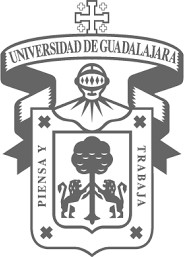 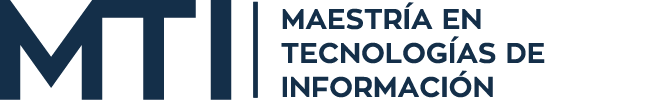 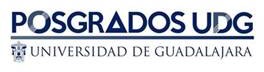 Formato 1 Ficha técnica alumnoH. JUNTA ACADÉMICA DEL PROGRAMADE LA MAESTRÍA EN TECNOLOGÍAS DE INFORMACIÓN P R E S E N T E :At´n: Coordinador del Programa MTIFormato 1 Ficha técnica alumnoH. JUNTA ACADÉMICA DEL PROGRAMADE LA MAESTRÍA EN TECNOLOGÍAS DE INFORMACIÓN P R E S E N T E :At´n: Coordinador del Programa MTIFormato 1 Ficha técnica alumnoH. JUNTA ACADÉMICA DEL PROGRAMADE LA MAESTRÍA EN TECNOLOGÍAS DE INFORMACIÓN P R E S E N T E :At´n: Coordinador del Programa MTIFormato 1 Ficha técnica alumnoH. JUNTA ACADÉMICA DEL PROGRAMADE LA MAESTRÍA EN TECNOLOGÍAS DE INFORMACIÓN P R E S E N T E :At´n: Coordinador del Programa MTIFormato 1 Ficha técnica alumnoH. JUNTA ACADÉMICA DEL PROGRAMADE LA MAESTRÍA EN TECNOLOGÍAS DE INFORMACIÓN P R E S E N T E :At´n: Coordinador del Programa MTIDATOS DEL ALUMNO DEL PROGRAMA DE LA MAESTRÍA EN TECNOLOGÍAS DE INFORMACIÓNDATOS DEL ALUMNO DEL PROGRAMA DE LA MAESTRÍA EN TECNOLOGÍAS DE INFORMACIÓNDATOS DEL ALUMNO DEL PROGRAMA DE LA MAESTRÍA EN TECNOLOGÍAS DE INFORMACIÓNDATOS DEL ALUMNO DEL PROGRAMA DE LA MAESTRÍA EN TECNOLOGÍAS DE INFORMACIÓNDATOS DEL ALUMNO DEL PROGRAMA DE LA MAESTRÍA EN TECNOLOGÍAS DE INFORMACIÓNNombre completo (iniciepor apellido)FOTOCódigoFOTOAño y calendario de ingreso (Generación)FOTOLínea generadora delconocimientoFOTOLínea generadora delconocimientoDomicilioteléfonoCorreos electrónicosNombre y teléfonos de 2familiaresparentescoparentescoINFORMACIÓN DEL TRABAJO RECEPCIONALINFORMACIÓN DEL TRABAJO RECEPCIONALINFORMACIÓN DEL TRABAJO RECEPCIONALINFORMACIÓN DEL TRABAJO RECEPCIONALINFORMACIÓN DEL TRABAJO RECEPCIONALTítulo del trabajorecepcionalDirectorCodirectorAsesorLectorÁrea y tema deltrabajo recepcionalRazones que justifican el estudiodel tema que trataObjetivoHipótesisMarco teóricopropuestoVinculación del tema al sector productivo, gubernamental o científicoAportación y beneficio a lasociedadA T E N T A M E N T EZapopan, Jalisco a:_______________________________ Firma del ALUMNO:______________________________c.c.p. repositorio de alumno"*AVISO DE PRIVACIDAD; En cumplimiento a lo establecido por la Ley de protección de Datos Personales en Posesión de Sujetos Obligados del Estado de Jalisco y sus Municipios, La Universidad de Guadalajara hace de su conocimiento que nuestro aviso de privacidad se encuentra disponible en la página de Internet http://www.transparencia.udg.mx/aviso- confidencialidad-integral así como cualquier cambio que se realice del mismo.*Puede consultar mayor información en el portal de Protección de Datos de la Universidad de Guadalajara: http://transparencia.udg.mx/proteccion-de-datos"Periférico Norte 799, Núcleo Universitario Los Belenes, Módulo “Q-301” C.P. 45100 Zapopan, Jal., México. Tel: 01 (33) 37703440 Ext. 25326 Y 25327Correo: mtriati@cucea.udg.mx posgrados.cucea.udg.mxA T E N T A M E N T EZapopan, Jalisco a:_______________________________ Firma del ALUMNO:______________________________c.c.p. repositorio de alumno"*AVISO DE PRIVACIDAD; En cumplimiento a lo establecido por la Ley de protección de Datos Personales en Posesión de Sujetos Obligados del Estado de Jalisco y sus Municipios, La Universidad de Guadalajara hace de su conocimiento que nuestro aviso de privacidad se encuentra disponible en la página de Internet http://www.transparencia.udg.mx/aviso- confidencialidad-integral así como cualquier cambio que se realice del mismo.*Puede consultar mayor información en el portal de Protección de Datos de la Universidad de Guadalajara: http://transparencia.udg.mx/proteccion-de-datos"Periférico Norte 799, Núcleo Universitario Los Belenes, Módulo “Q-301” C.P. 45100 Zapopan, Jal., México. Tel: 01 (33) 37703440 Ext. 25326 Y 25327Correo: mtriati@cucea.udg.mx posgrados.cucea.udg.mxA T E N T A M E N T EZapopan, Jalisco a:_______________________________ Firma del ALUMNO:______________________________c.c.p. repositorio de alumno"*AVISO DE PRIVACIDAD; En cumplimiento a lo establecido por la Ley de protección de Datos Personales en Posesión de Sujetos Obligados del Estado de Jalisco y sus Municipios, La Universidad de Guadalajara hace de su conocimiento que nuestro aviso de privacidad se encuentra disponible en la página de Internet http://www.transparencia.udg.mx/aviso- confidencialidad-integral así como cualquier cambio que se realice del mismo.*Puede consultar mayor información en el portal de Protección de Datos de la Universidad de Guadalajara: http://transparencia.udg.mx/proteccion-de-datos"Periférico Norte 799, Núcleo Universitario Los Belenes, Módulo “Q-301” C.P. 45100 Zapopan, Jal., México. Tel: 01 (33) 37703440 Ext. 25326 Y 25327Correo: mtriati@cucea.udg.mx posgrados.cucea.udg.mxA T E N T A M E N T EZapopan, Jalisco a:_______________________________ Firma del ALUMNO:______________________________c.c.p. repositorio de alumno"*AVISO DE PRIVACIDAD; En cumplimiento a lo establecido por la Ley de protección de Datos Personales en Posesión de Sujetos Obligados del Estado de Jalisco y sus Municipios, La Universidad de Guadalajara hace de su conocimiento que nuestro aviso de privacidad se encuentra disponible en la página de Internet http://www.transparencia.udg.mx/aviso- confidencialidad-integral así como cualquier cambio que se realice del mismo.*Puede consultar mayor información en el portal de Protección de Datos de la Universidad de Guadalajara: http://transparencia.udg.mx/proteccion-de-datos"Periférico Norte 799, Núcleo Universitario Los Belenes, Módulo “Q-301” C.P. 45100 Zapopan, Jal., México. Tel: 01 (33) 37703440 Ext. 25326 Y 25327Correo: mtriati@cucea.udg.mx posgrados.cucea.udg.mxA T E N T A M E N T EZapopan, Jalisco a:_______________________________ Firma del ALUMNO:______________________________c.c.p. repositorio de alumno"*AVISO DE PRIVACIDAD; En cumplimiento a lo establecido por la Ley de protección de Datos Personales en Posesión de Sujetos Obligados del Estado de Jalisco y sus Municipios, La Universidad de Guadalajara hace de su conocimiento que nuestro aviso de privacidad se encuentra disponible en la página de Internet http://www.transparencia.udg.mx/aviso- confidencialidad-integral así como cualquier cambio que se realice del mismo.*Puede consultar mayor información en el portal de Protección de Datos de la Universidad de Guadalajara: http://transparencia.udg.mx/proteccion-de-datos"Periférico Norte 799, Núcleo Universitario Los Belenes, Módulo “Q-301” C.P. 45100 Zapopan, Jal., México. Tel: 01 (33) 37703440 Ext. 25326 Y 25327Correo: mtriati@cucea.udg.mx posgrados.cucea.udg.mx